Конспект физкультурного занятия в младшей группе детского сада, тема «В гости к кукле Кате»  Цели:  Формировать умение прыгать на двух ногах. Упражнять детей в ходьбе в прямом направлении, перешагивать через мешочки с песком («камушки»); ползать на четвереньках, подползать под дугу; упражнять в умении взойти на ящик и сойти с него; развивать умение ориентироваться в пространстве. Помочь вызвать эмоциональный отклик на игровое занятие и желание участвовать в нем.        Материал и оборудование:  Кукла, маленький стульчик, «камушки» (мешочки с песком размером 20 на 12 см), ковровая дорожка шириной 20см, дуга, ящик высотой 15 см, таз с водой комнатной температуры, вертикальные елочки высотой 50см, грибочки маленькие деревянные, корзина.                       Ход занятия:  Воспитатель: Ребята, посмотрите! К нам в гости пришла кукла Катя! Вон там она сидит! Пойдемте к ней по дорожке. Перешагивайте через «камушки» ( если кто-то из детей не идет, воспитатель зовет их по имени).Вот какая красивая кукла Катя! Катя (воспитатель берет ее в руки, говорит от ее имени):Я на стульчике сидела,
И на вас, на всех глядела!
Ах, как быстро вы шагали!
Не споткнулись, не упали!
И за это покажу
Вам гимнастику свою!(Дети становятся врассыпную, кукла располагается недалеко от детей).  Воспитатель:У Катюши в гостях два (И.П.: О.С.В: Поочередное поднимание ног.)
Два цыпленка в лаптях,
Петушок в сапожках, (И.П.: То же, В: на счет 1-2 наклонились в «сапожках», 3-4 вернулись в И.П. (повторить 4-5 раз).)
Курочка в сережках, (И.П.: свободное, В: На счет 1-2 руки подняли, потянулись, 3-4 вернулись в И.П. (повторить 3 раза).)
Селезень в кафтане, И.П.: руки на поясе. Повороты  туловища в разные стороны (повторить 3-4 раза).)
Утка в сарафане,
А корова в юбке, (Прыжки детей на двух ногах.)
В теплом полушубке.
Всех вместе собрали, (Бег в разных  направлениях. Спокойная ходьба.)
Бегать дружно стали.  Воспитатель:Вот какие молодцы! Катя любит гулять и нас зовет!Катя (воспитатель берет куклу в руки и говорит от ее лица):Вы скорей, скорей ползите Да с дороги не сверните!           Основные упражнения:1. Ползание, подлезание под дугу, доползти до ящика, встать на ящик, сойти с него (2-3 раза).2. И.П.: Дети держат палку хватом сверху. Воспитатель, повернувшись к ним, держит палку за середину и вместе с детьми выполняет упражнение. По окончании основных движений убираются атрибуты и выставляются елочки, под ними грибочки.

  Воспитатель:Вместе с Катей в лес пришли, В лесу елочки росли. А под ними-то грибы! Надо все грибы сорвать Да в корзиночку собрать. (Дети собирают грибы по одному в корзинку).  Воспитатель:Вот сколько грибов! Полная корзинка! Ой, а ладошки-то испачкались. Пойдемте, в ручейке ополоснем ладошки!(Дети подходят к тазу с водой; в нем на дне вода. Звучит фонограмма спокойной музыки). Воспитатель читает потешку «Водичка».                 Потешка «Водичка» Водичка, водичка, (Дети моют в воде ручки.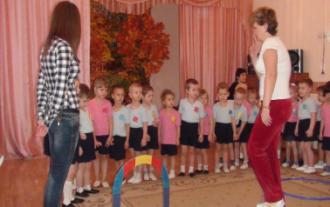 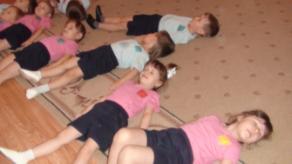 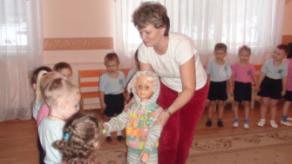 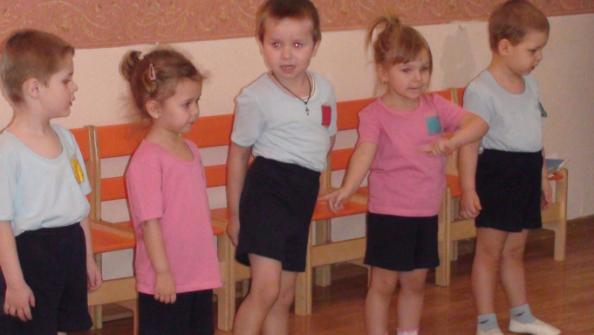 